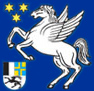 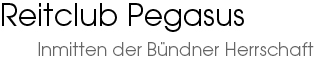 Jahresprogramm 2019Winterim Gange		Wintervereinsstunden 2018/20191.- 2. März		Horsemanship-Kurs mit Derek Frank3. März		58. Ordentliche GeneralversammlungFrühling30. März		Arbeitstag mit RV Falknis13. April		Clubmeisterschaft23.-26.Mai		Vereinsreise RomSommer???			Sommervereinsstunden bei genügend Interesse ???			geplanter Springkurs mit Theo Muff27.-30 Juni 		CS Maienfeld RV Falknis25.-28. Juli		Summer Masters24. August		Vereinsausritt mit anschliessendem GrillierenHerbst31. August		Lizenz???			Patrouillenritt JRV Falknis5.- 8. September	Herbstspringen mit Bündnermeisterschaft6. + 13. Oktober	Pferderennen Maienfeld19./20. Oktober	Bodenarbeitskurs mit Derek FrankWinter???			WintervereinsstundenÄnderungen vorbehalten!